 CSILLAGÁSZATI színező pályázat kisiskolásoknak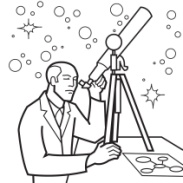 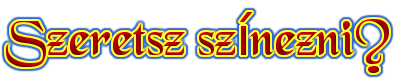 Ha igen, itt a lehetőség!Pályázatunkon kizárólag (hazai és határon túl élő) kisiskolások vehetnek részt (természetesen a szülők tudtával!).Tudnivalók: Pályázat címe: Csillagászati színező pályázat kisiskolásoknakSzervező: Gyermekjóléti Alapítvány / Országos Mécs László Irodalmi TársaságA pályaművek beküldése: A mellékelt teljes rajzlapot (hátteret nem szükséges) színezzétek ki szépen, majd adjátok tanítótoknak , akik a színezéseket – maximum  6 db / iskola  - (kizárólag) .jpg fájlként küldjék el nekünk emailben legkésőbb: 2018. június 4-ig. A színezéseket nem Driveon kérjük!Egyéni pályázatokat nem fogadunk, kizárólag az iskolák nevében beküldött színezéseket vesszük figyelembe.Email címünk: mecslaszlotarsasag@gmail.com  Minden beérkezett alkotást megjelentetünk népszerű facebook-oldalunkon: https://www.facebook.com/orszagosmecslaszlotarsasag Eredményhirdetés: 2018.június 10-igNYEREMÉNYEK:a legszebben színezők közül 3 fő nyer  egy szép mesekönyvet + 1 db táblás tejcsokoládét!Szponzorációt, támogatást , jutalomfelajánlást szívesen és szeretettel fogadunk!www.omlit.hu * www.gyermekjolet.hu 